Intro. to DNA / worksheetWhat were the names of the people responsible for figuring out DNA’s structure?1.    	2.    	3.    	4.    	What happened between Watson & Crick and Rosalind  Franklin?  	Write out the complete name for DNA:  	A nucleotide is made of three parts. List these parts below and label them on the picture:1.    	2.    	3.    	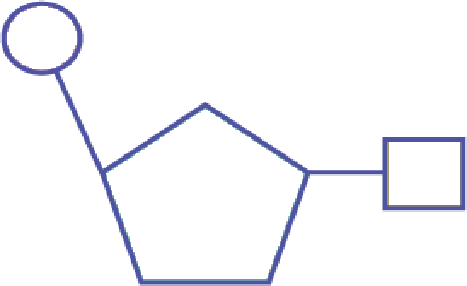 On the diagram, color label the as indicated below: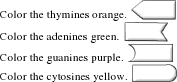 To color :copy and paste the image into PaintThen copy and paste it back onto this document.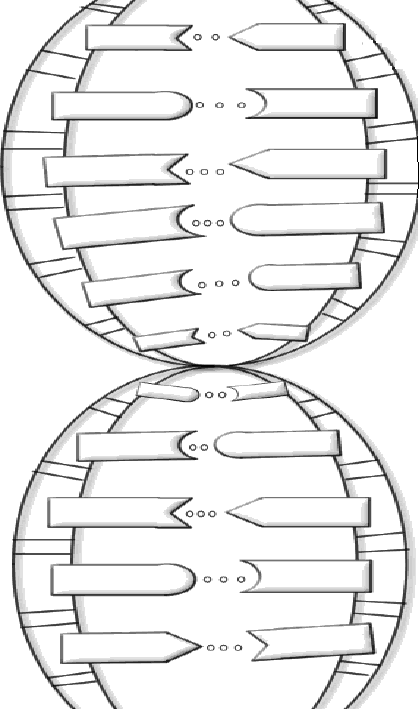 